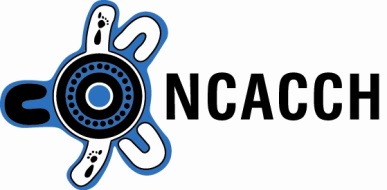 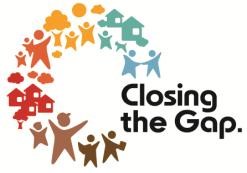 General Practitioner Referral Form 
              Care Coordination / Supplementary Services                  Please fax completed form to the NCACCH Chronic Disease Management Program            on 5335 1272 or scan and email to adminsupport@ncacch.org.auPage 1 of 2I have discussed the proposed referral to Care Coordination / Supplementary Service with the patient and am satisfied that the patient understands and is able to provide informed consent to this.                Please fax completed form to the NCACCH Chronic Disease Management Program                 on 5335 1272 or scan and email to adminsupport@ncacch.org.auPage 2 of 2Program eligibility:  Program eligibility:  Program eligibility:  Program eligibility:  Program eligibility:  Program eligibility:  Program eligibility:  Program eligibility:  Program eligibility:  Does this person identify as:  Aboriginal      Torres Strait Islander     Aboriginal & Torres Strait IslanderDoes this person identify as:  Aboriginal      Torres Strait Islander     Aboriginal & Torres Strait IslanderDoes this person identify as:  Aboriginal      Torres Strait Islander     Aboriginal & Torres Strait IslanderDoes this person identify as:  Aboriginal      Torres Strait Islander     Aboriginal & Torres Strait IslanderDoes this person identify as:  Aboriginal      Torres Strait Islander     Aboriginal & Torres Strait IslanderDoes this person identify as:  Aboriginal      Torres Strait Islander     Aboriginal & Torres Strait IslanderDoes this person identify as:  Aboriginal      Torres Strait Islander     Aboriginal & Torres Strait IslanderDoes this person identify as:  Aboriginal      Torres Strait Islander     Aboriginal & Torres Strait IslanderDoes this person identify as:  Aboriginal      Torres Strait Islander     Aboriginal & Torres Strait IslanderThe patient has completed a health assessment (MBS 715) in the last 9-12 months The patient has completed a health assessment (MBS 715) in the last 9-12 months  Yes  Is copy of completed health assessment attached? Yes  Is copy of completed health assessment attached? Yes  Is copy of completed health assessment attached? Yes  Is copy of completed health assessment attached? Yes  Is copy of completed health assessment attached? Yes  Is copy of completed health assessment attached? No – a care plan and health assessment are required for access to this programThe patient has a current (within previous 6-12 months) GP Management Plan and Team Care ArrangementThe patient has a current (within previous 6-12 months) GP Management Plan and Team Care Arrangement Yes  Is a copy of the completed GPMP/TCA attached? Yes  Is a copy of the completed GPMP/TCA attached? Yes  Is a copy of the completed GPMP/TCA attached? Yes  Is a copy of the completed GPMP/TCA attached? Yes  Is a copy of the completed GPMP/TCA attached? Yes  Is a copy of the completed GPMP/TCA attached? No – a care plan and health assessment are required for access to this programThe patient’s chronic disease type/s (tick one or more as appropriate) The patient’s chronic disease type/s (tick one or more as appropriate) diabetes     cardiovascular disease      cancer chronic respiratory disease  chronic renal disease    other (please specify) ______________________________diabetes     cardiovascular disease      cancer chronic respiratory disease  chronic renal disease    other (please specify) ______________________________diabetes     cardiovascular disease      cancer chronic respiratory disease  chronic renal disease    other (please specify) ______________________________diabetes     cardiovascular disease      cancer chronic respiratory disease  chronic renal disease    other (please specify) ______________________________diabetes     cardiovascular disease      cancer chronic respiratory disease  chronic renal disease    other (please specify) ______________________________diabetes     cardiovascular disease      cancer chronic respiratory disease  chronic renal disease    other (please specify) ______________________________diabetes     cardiovascular disease      cancer chronic respiratory disease  chronic renal disease    other (please specify) ______________________________PIP-IHI Information: PIP-IHI Information: PIP-IHI Information: PIP-IHI Information: PIP-IHI Information: PIP-IHI Information: PIP-IHI Information: PIP-IHI Information: PIP-IHI Information: This practice is participating in the Practice Incentive Program–Indigenous Health Incentive (PIP-IHI) This practice is participating in the Practice Incentive Program–Indigenous Health Incentive (PIP-IHI) This practice is participating in the Practice Incentive Program–Indigenous Health Incentive (PIP-IHI) This practice is participating in the Practice Incentive Program–Indigenous Health Incentive (PIP-IHI)  Yes          No  Yes          No  Yes          No  Yes          No  Yes          No This patient is PIP-IHI registered This patient is PIP-IHI registered This patient is PIP-IHI registered This patient is PIP-IHI registered  Yes          No  Yes          No  Yes          No  Yes          No  Yes          No This patient is Closing The Gap (CTG) registered This patient is Closing The Gap (CTG) registered This patient is Closing The Gap (CTG) registered This patient is Closing The Gap (CTG) registered  Yes          No  Yes          No  Yes          No  Yes          No  Yes          No   Referring GP details:    Referring GP details:    Referring GP details:    Referring GP details:    Referring GP details:    Referring GP details:    Referring GP details:    Referring GP details:    Referring GP details:  NamePhone number Email  Email  Practice name  Practice street address  Referral date _ _ _ / _ _ _ / _ _ _   _ _ _ / _ _ _ / _ _ _   _ _ _ / _ _ _ / _ _ _   _ _ _ / _ _ _ / _ _ _   _ _ _ / _ _ _ / _ _ _   _ _ _ / _ _ _ / _ _ _   _ _ _ / _ _ _ / _ _ _   _ _ _ / _ _ _ / _ _ _   Patient details: Patient details: Patient details: Patient details: Patient details: Patient details: Patient details: Patient details: Patient details: Surname First NameFirst NameGender  Male      Female  Male      Female Date of Birth       _ _ _ / _ _ _ / _ _ _   Date of Birth       _ _ _ / _ _ _ / _ _ _   Date of Birth       _ _ _ / _ _ _ / _ _ _   Date of Birth       _ _ _ / _ _ _ / _ _ _   Date of Birth       _ _ _ / _ _ _ / _ _ _   Date of Birth       _ _ _ / _ _ _ / _ _ _   Residential address Phone number The reason my patient requires Care Coordination services (tick 1 or more as appropriate) is at significant risk of experiencing otherwise avoidable (lengthy and/or frequent) hospital admissions is at risk of inappropriate use of services, such as hospital emergency presentations is not using community based services appropriately or at all is at significant risk of experiencing otherwise avoidable (lengthy and/or frequent) hospital admissions is at risk of inappropriate use of services, such as hospital emergency presentations is not using community based services appropriately or at all is at significant risk of experiencing otherwise avoidable (lengthy and/or frequent) hospital admissions is at risk of inappropriate use of services, such as hospital emergency presentations is not using community based services appropriately or at all is at significant risk of experiencing otherwise avoidable (lengthy and/or frequent) hospital admissions is at risk of inappropriate use of services, such as hospital emergency presentations is not using community based services appropriately or at all is at significant risk of experiencing otherwise avoidable (lengthy and/or frequent) hospital admissions is at risk of inappropriate use of services, such as hospital emergency presentations is not using community based services appropriately or at all is at significant risk of experiencing otherwise avoidable (lengthy and/or frequent) hospital admissions is at risk of inappropriate use of services, such as hospital emergency presentations is not using community based services appropriately or at all is at significant risk of experiencing otherwise avoidable (lengthy and/or frequent) hospital admissions is at risk of inappropriate use of services, such as hospital emergency presentations is not using community based services appropriately or at all is at significant risk of experiencing otherwise avoidable (lengthy and/or frequent) hospital admissions is at risk of inappropriate use of services, such as hospital emergency presentations is not using community based services appropriately or at all needs help to overcome barriers to access services requires more intensive care coordination than is currently able to be provided by general practice/Indigenous Health Service staff  is unable to manage a mix of multiple community based services other _________________________________________________________Reason patient requires Supplementary Services (i.e. medical specialist/allied health/local transport services in accordance with the care plan (tick 1 or more as appropriate) to address risk factors, such as a waiting period for a service longer than is                 clinically appropriate to reduce the likelihood of a hospital admission to reduce the patient’s length of stay in hospital as not available through other funding sources to ensure access to a clinical service that would not be accessible because             of the cost of a local transport service other________________________________________________ Referral authorised by: GP name, signature and stamp Date 	_ _ _ / _ _ _ / _ _ _ My GP or Care Coordinator has discussed the Program Fact Sheet with me. I understand what I have been told, any questions I had about the Program have been satisfactorily answered and I now want to participate.  I understand that my participation is voluntary and that I have the right to withdraw from the Program at any time. I understand that a range of health and community service providers may collect, use and disclose my relevant personal information as part of my care. I understand that the personal information collected by these organisations will be maintained consistent with National Privacy Principles. It will remain confidential except when it is a legal requirement to disclose information; or where failure to disclose information would place me or another person at risk; or when my written consent has been obtained to release the information to a third party. I understand that statistical information (that will not identify me) will be collected and used to see how well the Program is working and help improve services for Aboriginal and Torres Strait Islander people. My GP or Care Coordinator has discussed the Program Fact Sheet with me. I understand what I have been told, any questions I had about the Program have been satisfactorily answered and I now want to participate.  I understand that my participation is voluntary and that I have the right to withdraw from the Program at any time. I understand that a range of health and community service providers may collect, use and disclose my relevant personal information as part of my care. I understand that the personal information collected by these organisations will be maintained consistent with National Privacy Principles. It will remain confidential except when it is a legal requirement to disclose information; or where failure to disclose information would place me or another person at risk; or when my written consent has been obtained to release the information to a third party. I understand that statistical information (that will not identify me) will be collected and used to see how well the Program is working and help improve services for Aboriginal and Torres Strait Islander people. Patient Name and Signature:Name:                                                   Signature:Date: 	_ _ _ / _ _ _ / _ _ _ GP/Care Coordinator name and signature:Name:                                                     Signature: Date: _ __ / _ _ _ / _ _ _ 